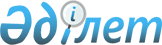 О внесении изменений в решение Зайсанского районного маслихата от 5 июля 2018 года № 28-1 "Об утверждении регламента собрания местного сообщества города районного значения, сельских округов Зайсанского района"
					
			Утративший силу
			
			
		
					Решение Зайсанского районного маслихата Восточно-Казахстанской области от 29 ноября 2018 года № 32-7. Зарегистрировано Управлением юстиции Зайсанского района Департамента юстиции Восточно-Казахстанской области 12 декабря 2018 года № 5-11-182. Утратило силу решением Зайсанского районного маслихата Восточно-Казахстанской области от 11 марта 2024 года № 01-03/VIII-19/1
      Сноска. Утратило силу решением Зайсанского районного маслихата Восточно-Казахстанской области от 11.03.2024 № 01-03/VIII-19/1 (вводится в действие по истечении десяти календарных дней после дня его первого официального опубликования).
      Примечание РЦПИ.
      В тексте документа сохранена пунктуация и орфография оригинала.
      В соответствии со статьей 50 Закона Республики Казахстан от 6 апреля 2016 года "О правовых актах" Зайсанский районный маслихат РЕШИЛ:
      1. Внести в решение Зайсанского районного маслихата от 5 июля 2018 года № 28-1 "Об утверждении регламента собрания местного сообщества города районного значения, сельских округов Зайсанского района" (зарегистрирован в Реестре государственной регистрации нормативных правовых актов за номером 5-11-162, опубликовано 11 августа 2018 года в газете "Достык" и в Эталонном контрольном банке нормативных правовых актов Республики Казахстан в электронном виде 3 августа 2018 года) следующие изменения:
      В пункте 1 указанного решения на государственном языке вносится изменения, текст на русском языке не меняется;
      В пункте 1 Регламента собрания местного сообщества города районного значения, сельских округов Зайсанского района утвержденного указанным решением вносится изменения на государственном языке, текст на русском языке не меняется.
      2. Настоящее решение вводится в действие по истечении десяти календарных дней после дня его первого официального опубликования.
					© 2012. РГП на ПХВ «Институт законодательства и правовой информации Республики Казахстан» Министерства юстиции Республики Казахстан
				
      Председатель сессии 

Ф.Мухаметкалиев

      Секретарь районного маслихата

Д. Ыдырышев
